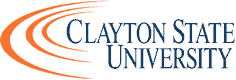 Theatre Internship SitesTo add an organization to this list, send a request with contact information to career@clayton.edu. 
To get an internship approved, print out, fill out, and submit the Learning Agreement Form to the professor who will be coordinating your internship. OrganizationTypeCityWebsitePhone/Email7 StagesTheatreAtlantahttp://www.7stages.org/ (404) 523-7647Alliance TheatreTheatreAtlantahttp://alliancetheatre.org/ (404) 733-4650Artists Showcase of Atlanta/ Shontelle Thrash ProductionsTheatreSnellvillehttp://shontellethrashproductions.com/2.html artistsshowcase@live.comAtlanta Audio VisualTheatreAtlantahttp://www.atlanta-audiovisual.com/ (404) 745-9842C. Bowen FilmsTheatreAtlantahttp://cbowenfilms.blogspot.com/ 678-851-3569Clayton County Schools Performing Arts CenterTheatreJonesborohttps://www.clayton.k12.ga.us/pac/pacindex2.asp (770) 473-2875Clayton State University - Art DepartmentTheatreMorrowhttp://www.clayton.edu/vpa (678) 466-4750Clayton State University-TheatreTheatreMorrowhttp://www.clayton.edu/vpa/theatre (678) 466-4750Fabrefaction Theatre ConservatoryTheatreAtlantahttp://fabrefaction.org/ (404) 876-9468God save the Queen FashionsTheatreAtlantahttp://www.godsavethequeenfashions.com/ Gotta Dance AtlantaTheatreAtlantahttp://www.got2dance.net/ (404) 352-0420Horizon Theatre CompanyTheatreAtlantahttp://www.horizontheatre.com/ (404) 584-7450Working Title PlaywrightsTheatreAvondale Estateshttp://www.workingtitleplaywrights.com/ managing@workingtitleplaywrights.com 